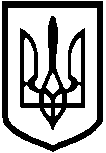 ЛИСИЧАНСКИЙ ГОРОДСКОЙ СОВЕТИСПОЛНИТЕЛЬНЫЙ КОМИТЕТ  Р Е Ш Е Н И Е«02» .								№ 128г. ЛисичанскОб утверждении актовтехнического состоянияжилых домов и квартир	На основании статьи 7 Жилищного кодекса Украины, руководствуясь статьей 30 Закона Украины «О местном самоуправлении в Украине», документов, предоставленных управлением по осуществлению политики Лисичанского городского совета в области жилищно-коммунального хозяйства, исполком Лисичанского городского советаРЕШИЛ: 1. Утвердить предоставленный  акт санитарно-технического состояния квартиры 2 жилого дома № 27  по ул.Рылеева в г.Лисичанске и признать квартиру  непригодной для проживания по причине значительного физического износа основных строительных конструкций.2. Утвердить предоставленный акт санитарно-технического состояния жилого дома № 21 по ул.Тычины в г.Лисичанске и признать домостроение непригодным для проживания по причине его разрушения.3. Утвердить предоставленный акт санитарно-технического состояния жилого дома № 4а по ул.Газеты «Правда» и признать домостроение ветхим.4. Начальнику Лисичанского ГО УГМС Украины в Луганской области Цуканову А.Ф. не производить регистрацию граждан по следующему адресу:-  г. Лисичанск, ул. Рылеева, дом 27, квартира 2;-  г. Лисичанск, ул.Тычины, дом 21;-  г. Лисичанск, ул.Газеты «Правда», дом 4а.5.  Заместителю начальника Лисичанского коммунального предприятия «Паспортная служба» Кулагиной А.В. произвести корректировку компьютерной базы данных по следующим адресам: - г.Лисичанск, ул.Рылеева, дом 27, квартира 2;- г.Лисичанск, ул.Тычины, дом 21;- г.Лисичанск, ул.Газеты «Правда», дом 4а.6. Отделу по вопросам внутренней политики, связям с общественностью и СМИ данное решение разместить на официальном сайте Лисичанского городского совета.7. Контроль за исполнением настоящего решения возложить на заместителя городского головы Анцупова В.Н.Секретарь городского совета                                                           М.Л.Власов